 				Local Area Frequencies                                                                 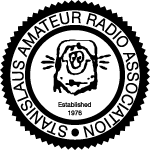 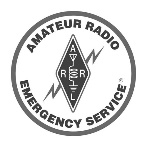 As of Feb 17, 2023CARS vhf frequency corrected, and Lodi added January 27, 2023Packet frequency added February 17, 2023For further information please refer to each radio club’s web site:SARA www.saraclub.net	TARC www.w6bxn.org	CARS www.calaverasars.org		           Stockton www.w6sf.org          Manteca www.facebook.com/groups/k6man   TCARES www.tcares.net	Lodi www.lodiarc.net     NorCal Packet Assoc. https://ncpa.n0ary.org/ NameFrequencyOff setTx ToneDescription VHF Call146.520nonenoneVHF SimplexVHF Local147.540nonenoneLocal VHF SimplexSARA Hi145.390- (negative)136.5SARA VHF Mt. OsoSARA Lo145.110- (negative)136.5SARA VHF Downtown ModestoMMC146.355+ (positive)156.7Memorial Hospital ModestoTARC147.030+ (positive)100.0Turlock Amateur Radio Club Mt. BullionTARC147.000+ (positive)100.0Turlock Amateur Radio Club Turtle Dome Yosemite National ParkCARS145.170- (negative)100.0Calaveras Amateur Radio Society Fowler PeakStockton147.165+ (positive)107.2Stockton Delta ARC Sierra Nevada MountainsLodi147.090+ (positive)114.8Lodi Amateur Radio ClubManteca146.985- (negative)100.0Manteca Amateur Radio Club Manteca Water TowerTCARES145.290- (negative)100.0Tuolumne County Amateur Radio and Electronics Society MoccasinUHF Call446.000No offsetNo toneUHF simplexSARA440.225+ (positive)136.5SARA UHF Mt. OsoTARC444.700+ (positive)94.8Turlock Amateur Radio Club Mt. BullionTARC440.300+ (positive)94.8Turlock Amateur Radio Club Kings Canyon SequoiaCARS441.0375+ (positive)151.4Calaveras Amateur Radio Society Bear Valley (Mt. Reba)CARS441.875+ (positive)100.0CARS Summit level Arnold linked to 145.170Stockton442.250+ (positive)107.2Stockton Delta ARC Sierra Nevada MountainsSARA224.140- (negative)136.5SARA 220 Mt. OsoTARC224.960- (negative)156.7Turlock Amateur Radio Club 220 Mt. BullionPKT910144.910SimplexNo toneWinlink RMS VARA FM / PacketPKT050145.050SimplexNo toneWinlink RMS VARA FM / PacketPKT010145.630SimplexNo toneWinlink RMS VARA FM / PacketPKT010145.010SimplexNo toneWinlink RMS VARA FMPKT070145.070SimplexNo toneWinlink RMS PacketPKT690145.690SimplexNo toneWinlink RMS VARA FM / PacketPKT710145.710SimplexNo toneWinlink RMS VARA FM / Packet